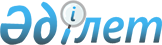 Об определении перечня социально значимых сообщений по Меркенскому району
					
			Утративший силу
			
			
		
					Решение Жамбылского областного маслихата от 27 февраля 2020 года № 43-3. Зарегистрировано Департаментом юстиции Жамбылской области 4 марта 2020 года № 4517. Утратило силу решением маслихата Жамбылской области от 14 декабря 2022 года № 23-9
      Сноска. Утратило силу решением маслихата Жамбылской области от 14.12.2022 № 23-9 (вводится в действие по истечении десяти календарных дней после дня его первого официального опубликования). 
      В соответствии с Законом Республики Казахстан от 23 января 2001 года "О местном государственном управлении и самоуправлении в Республике Казахстан" и подпунктом 5) пункта 1 статьи 14 Закона Республики Казахстан от 4 июля 2003 года "Об автомобильном транспорте" Жамбылский областной маслихат РЕШИЛ:
      1. Определить перечень социально значимых сообщений по Меркенскому району согласно приложению к настоящему решению.
      2. Контроль за исполнением настоящего решения возложить на постоянную комиссию Жамбылского областного маслихата по вопросам развития предпринимательства, строительства, транспорта и коммунальной сферы.
      3. Настоящее решение вступает в силу со дня государственной регистрации в органах юстиции и вводится в действие по истечении десяти календарных дней после дня его первого официального опубликования. Перечень социально значимых сообщений по Меркенскому району
					© 2012. РГП на ПХВ «Институт законодательства и правовой информации Республики Казахстан» Министерства юстиции Республики Казахстан
				
      Председатель сессии Жамбылского

      областного маслихата 

А. Едильбаев

      Секретарь Жамбылского

      областного маслихата 

Б. Карашолаков
Приложение к решению
Жамбылского областного маслихата
от 27 февраля 2020 года № 43-3
№
Наименование населенных пунктов
Сообщения
1.
Меркенский район
Мерке - Талдыбулак
2.
Меркенский район
Мерке - Гранитогорск
3.
Меркенский район
Мерке – село Қарасу